GIFT CERTIFICATE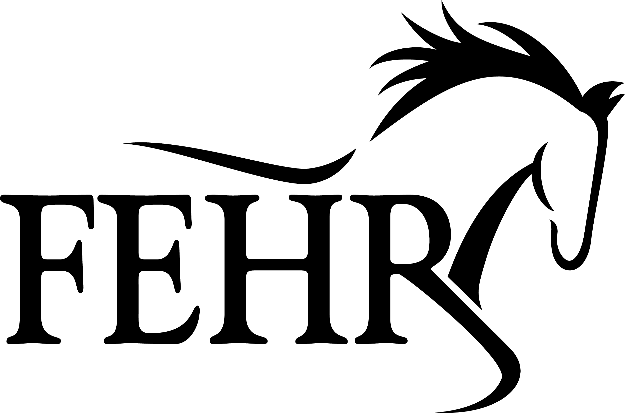 	TO:__________________________________________________	FROM:_______________________________________________This certificate has a cash value of $_________________, it may be used towards the cost of facility rentals, horse board, FEHR provided - lessons, camps, clinics, training.  We offer -horsemanship -partnership training -riding lessons -clinics -trail rides -summer camps -and more.